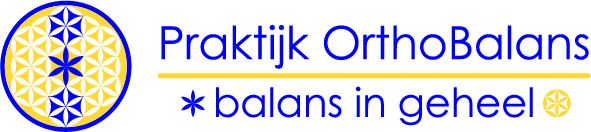 ORTHOBALANS ANAMNESEFORMULIER EN BEHANDELOVEREENKOMST(voor kinderen onder de 12 jaar dienen alleen de eerste 2 pagina’s en de laatste pagina te worden ingevuld)PersonaliaVolledige naam …………………………………………………………………………………………………..Adres ………………………………………………………………………………………………………………….Postcode …………………………………………………………………………………………………………….Plaats ………………………………………………………………………………………………………………….Relatiestatus:  …………………………………………………………………………………………………..Beroep ………………………………………………………………………………………………………………..Kinderen: ja/nee, leeftijd:………………………………………………………………………………….Telefoon privé ………………………………………………mobiel:………………………………………..Telefoon werk …………………………………………………………………………………………………….Geboortedatum ………………………………………………………………………………………………….E-mail adres ………………………………………………………………………………………………………Huisarts …………………………………………………………bericht huisarts akkoord? Ja/neeSpecialist ……………………………………………………………………………………………………………Ander Behandelaar(s) ………………………………………………………………………………………..Zorgverzekering en polisnummer……………………………………………………………………….Regulier medicijngebruik …………………………………………………………………………………………………………………………………………………………………………………………………………………..Gebruik van supplementen en/of homeopathische of natuurlijke middelen: ………………………………………………………………………………………..Wat is uw hoofdklacht?………………………………………………………………………………………………………………………………………………………………………………………………………………………………………………………………………………………………………………………………………………………………………………………………………………………Noem ook andere klachten die u wel eens heeft?………………………………………………………………………………………………………………………………………………………………………………………………………………………………………………………………………………………………………………………………………………………………………………………………………………………Wat zou u willen bereiken met de behandeling bij praktijk Orthobalans?……………………………………………………………………………………………………………………………………..…………………………………………………………………………………………………………………………………….Is er een reguliere diagnose gesteld? Welke?………………………………………………………………………………………………………………………………………………………………………………………………………………………………………………………………………………………………………………………………………………………………………………………………………………………Geef een cijfer voor uw huidige staat van gezondheid tussen 1 en 10.………………………………………………………………………………………………………………………………………Geef in chronologische volgorde vanaf uw geboorte uw ziektegeschiedenis weer.Denk ook aan kinderziektes.………………………………………………………………………………………………………………………………………………………………………………………………………………………………………………………………………………………………………………………………………………………………………………………………………………………Welke (erfelijke)ziekten komen er in de familie voor?………………………………………………………………………………………………………………………………………………………………………………………………………………………………………………………………………………Welke reguliere medicijnen heeft de laatste jaren gebruikt? (Of vanaf uw geboorte?)………………………………………………………………………………………………………………………………………………………………………………………………………………………………………………………………………………Wat is uw lengte en gewicht? ……cm en …..kgBent u onder behandeling van een medisch specialist (geweest), en zo ja, welke?………………………………………………………………………………………………………………………………………Heeft u andere onderzoeken gehad (M.R.I.,C.T.)? 				Ja/neeWanneer?……………………………………………………………………………………………………………………..Heeft u operaties ondergaan? 							Ja/neeWanneer en welke?………………………………………………………………………………………………………………………………………………………………………………………………………………………………………………Bent u wel eens onder narcose geweest? 						Ja/neeHeeft u littekens of hechting?							Ja/neeWaar?…………………………………………………………………………………………………………………………….Heeft u amalgaam (grijze vulling) in uw gebit?					Ja/nee Hoeveel en hoe lang al?………………………………………………………………………………………………… Bent u ergens allergisch voor?							Ja/neeZo ja waarvoor?...................................................................................................................................................................................................................Waarvoor bent u allemaal gevaccineerd? Denk aan kinderziektes en buitenlandreizen.………………………………………………………………………………………………………………………………………Bent u, naar uw weten, wel eens door een teek gebeten? 			Ja/neeHeeft u, naar uw weten, wel eens parasieten opgelopen? 			Ja/neeHeeft u wel eens een grote val gemaakt? (auto-ongeluk/hersenschudding)	Ja/nee………………………………………………………………………………………………………………………………………Heeft u vaak last van hoofdpijn? 							Ja/neeIndien ja, hoe vaak, op welke momenten?.........................................................Bent u onder behandeling van een psychiater en/of psycholoog geweest en zo ja wanneer?………………………………………………………………………………………………………………………………………Beschrijf eens een slecht moment uit uw leven (verdriet, verlies of angst)? ………………………………………………………………………………………………………………………………………Wanneer?………………………………………………………………………………………………………………………Hoe karakteriseert u uzelf?………………………………………………………………………………………………………………………………………………………………………………………………………………………………………………………………………………Wat geeft u kracht, waar krijgt u energie van?……………………………………………………………………………………………………………………………………..Heeft u regelmatig last van angstige gevoelens?					Ja/neeZo ja, waarvoor?............................................................................................Heeft u last van pleinvrees? 							Ja/neeBent u stressgevoelig? 								Ja/neeHeeft u regelmatig het gevoel een knoop in de maag te hebben? 		Ja/neeHeeft u regelmatig paniekgevoelens? 						Ja/neeHeeft u last van paniekaanvallen?							Ja/neeHeeft u moeite met ontspannen? 							Ja/neeStottert u?										Ja/neeBent u perfectionistisch?								Ja/neeBent u gevoelig voor geluid en licht? 						Ja/neeGebruikt u alcohol om rustiger te worden? 					Ja/neeErvaart u snel pijn? 									Ja/neeHeeft u veel over voor anderen?							Ja/neeVoelt u zich regelmatig, zonder reden, onrustig? 					Ja/neeSlaapt u goed in?									Ja/neeHoe is uw stemming over het algemeen?...........................................................Bent u obsessief bezig met bepaalde taken en/of mensen? 			Ja/neeVoelt u zich gedeprimeerd? 								Ja/neeHeeft u vaak huilbuien?								Ja/neeHeeft u voortdurend het gevoel boos te zijn?					Ja/neeBent u snel geïrriteerd?								Ja/neeSlaapt u slecht door?									Ja/neeHeeft u onrustige darmen?								Ja/neeHeeft u de neiging zich terug te trekken?						Ja/neeVind u het moeilijk uw emoties onder controle te houden?			Ja/neeErvaart u snel pijn?									Ja/neeHeeft u snel de griep en/of een verkoudheid?					Ja/neeHeeft u last van stemmingswisselingen? 						Ja/neeStaat u ’s morgens fit op? 								Ja/neeVind u het moeilijk om ’s ochtends op gang te komen?				Ja/neeHeeft u de neiging passief te blijven?						Ja/neeHeeft u moeite met onder de mensen te komen?					Ja/neeVind u het moeilijk om echt te genieten van dingen?				Ja/neeVind u het lastig om beslissingen te nemen?					Ja/neeHeeft u last van stijve gewrichten?							Ja/neeVoelt u zich depressief?								Ja/neeHeeft u veel behoefte aan aandacht van anderen?				Ja/neeVindt u uzelf vermoeid?								Ja/neeDoet u aan lichaamsbeweging? 							Ja/neeWat doet u?..................................................................................................Bent u algemeen meer: kouwelijk/warm?Heeft u de neiging veel te vergeten?						Ja/neeHoe vaak plast u per dag?………………………………XMoet u ’s nachts ook wel eens plassen? 						Ja/neeHeeft u wel eens pijn op de borst? 							Ja/neeHeeft u vaak koude handen en/of voeten? 					Ja/neeDrank en voedingBent u veel bezig met wat u wel of niet kunt eten? 				Ja/neeZo ja, waarom?.............................................................................................Hoe is uw eetlust? Slecht/Gemiddeld/Goed/OvermatigHoeveel alcohol drinkt u per week?..……………………………………………………………………………Rookt u?										Ja/neeHoeveel?…………………………………………………………………………………………………………………………Hoeveel snoept u per week en wat?………………………………………………………………………………………………………………………………………Hoe ziet algemeen uw dagmenu eruit met eten, drinken en fruit?Ontbijt.…………………………………………………………………………………………………………………………Tussendoor…………………………………………………………………………………………………………………Lunch……………………………………………………………………………………………………………………………Tussendoor……………………………………………………………………………………………………………………Diner…………………………………………………………………………………………………………………………….Verder………………………………………………………………………………………………………………………….In welke vetten en/of oliën bereidt u uw eten?.................................................Gebruikt u boter op brood, en zo ja, welke?Hoe vaak gebruikt u voeding uit de magnetron:……………..x per weekHeeft u een bepaald voedingsmiddel waar u niet zonder kan?………………………………………………………………………………………………………………………………………Heeft u vaak een opgeblazen gevoel na het eten? 				Ja/neeZijn er voedingsmiddelen waar u niet goed tegen kunt, en zo ja, welke? 	Ja/nee……………………………………………………………………………………………………………………………………..Heeft u vaak last van uw maag en/of darmen? 					Ja/neeHeeft u last van zuuroprispingen en/of boeren?					Ja/neeHeeft u dagelijks diaree ?								Ja/neeHeeft u dagelijks buikpijn?								Ja/neeHeeft u bloed bij de ontlasting?							Ja/neeHeeft u slijm bij de ontlasting?							Ja/neeHeeft u constipatie afgewisseld met diaree?					Ja/nee Heeft u last van chronische constipatie, zo ja hoe lang? 	    Ja/nee ….maanden/jarenIs er sprake van vermagering?							Ja/nee Opmerkingen………………………………………………………………………………………………………………………………………Bij darmklachten stuurt u mij dan separaat de vragenlijst darmklachten toe, deze kunt u downloaden via de volgende link: http://www.mglab.nl/vragenlijst-darmklachten.htmlVoor vrouwen:Menstrueert u nog?									Ja/neeZo ja, hoeveel dagen duurt uw cyclus?......dagen Indien u last heeft van angstige gevoelens en/of fobieën, heeft of had u deze gevoelens alleen in de periode voorafgaand aan de menstruatie? 	Ja/neeBent/was u snel geagiteerd voorafgaand aan de menstruatie?			Ja/neeHeeft/had u last van krampen voorafgaande aan de menstruatie? 		Ja/neeHoeveel dagen duurt/duurde uw cyclus? …..dagenHeeft u, vlak voor de menstruatie, last van een opgezwollen buik en/of borsten?									Ja/neeHeeft/had u inslaapproblemen vlak voor de menstruatie?			Ja/neeHeeft/had u  hoofdpijnklachten voornamelijk in de week voorafgaand aan de menstruatie? 								Ja/neeGebruikt u de pil? 									Ja/neeHoeveel dagen menstrueert(de) u? …..dagenVerliest/verloor u veel bloed tijdens de menstruatie? Weinig/Normaal/VeelBent u wel eens zwanger geweest? 						Ja/neeHoe vaak?………………………………………………………………………………………………………………………Indien ja, hoe voelde u zich tijdens uw zwangerschap? ………………………………………………………………………………………………………………………………………Hoe voelde u zich in de periode na de bevalling?...................................................................................................................Waren er complicaties tijdens de zwangerschap/bevalling/kraamperiode?………………………………………………………………………………………………………………………………………Bent u op dit moment in de overgang? 						Ja/neeIndien ja, heeft u wel eens opvliegers? 						Ja/neeHoe vaak?………………………………………………………………………………………………………………………Voor vrouwen in/na de overgang: Zijn uw klachten ontstaan en/of verergert tijdens de overgang? 		Ja/neeIndien ja, welke klachten?...............................................................................………………………………………………………………………………………………………………………………………Voor iedereen:Zijn er onderzoekingen geweest, die niet aan bod zijn geweest?………………………………………………………………………………………………………………………………………Zou u een kopie van (recente) bloed - en onderzoeksuitslagen willen opvragen en deze willen meesturen met dit formulier en/of meenemen naar het consult?Wat wilt u verder nog kwijt?……………………………………………………………………………………………………………………………………………………………………………………………………………………………………………………………………………..Dank u voor uw medewerking, uiteraard ga ik zeer vertrouwelijk om met uw gegevensEn worden deze zonder uw toestemming niet besproken met derden.U verklaart zich hierbij akkoord met de privacyverklaring en algemene voorwaarden van praktijk Orthobalans; deze kunt u vinden op www.orthobalans.nl/privacyverklaring en  www.orthobalans.nl/algemene-voorwaarden.Bij verhindering dient u minimaal 24 uur van tevoren af te bellen, anders worden de consultkosten in rekening gebracht. Indien u fysieke of psycho-sociale klachten heeft tijdens de behandeling, neemt u altijd contact op met uw behandelend arts. Behandeling van praktijk Orthobalans is altijd ter aanvulling van de reguliere behandeling, nooit in plaats ervan.Met de gemaakte afspraken verklaar ik mij akkoord,Naam …………………………………………………………… 	Datum …………………………………………………Handtekening ……………………………………………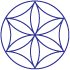 De behandelingen en het nemen van de supplementen geschiedt geheel op eigen verantwoordelijkheid. Copyright OrthoBalans. Niets uit dit formulier mag worden gekopieerd zonder nadrukkelijke toestemming van OrthoBalans.